Лепка декоративная, рельефная «Чудо-цветы» (6-7 лет)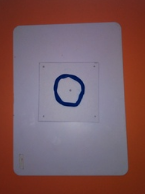 Раскатываем колбаски и делаем большой контур  круга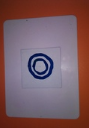 Делаем второй круг внутри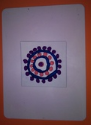 Скатываем мелкие шарики, сплющиваем и прикрепляем по кругу как на фото	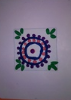    В углах делаем листочки                               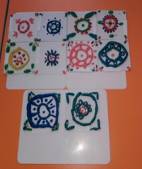  Узор готов! Желаем вам успехов!